Year 5 spelling lists for Spring 2Tests take place on a Friday, children have a week to learn their spellings- the date is the date they will be tested.3rd March10th March17th March24th MarchWords where ‘ei’ can make an _ee_ soundWords where ‘ough’ makes an /or/ soundWords containing 'ough'Words that are adverbs of possibility and frequency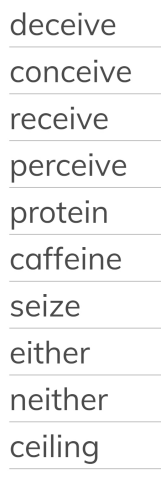 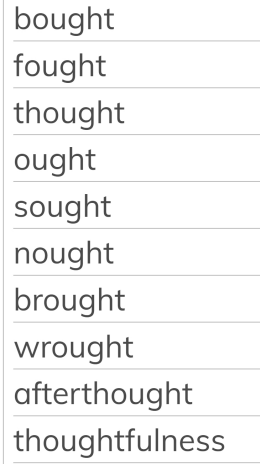 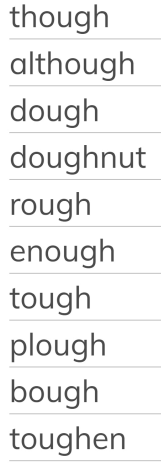 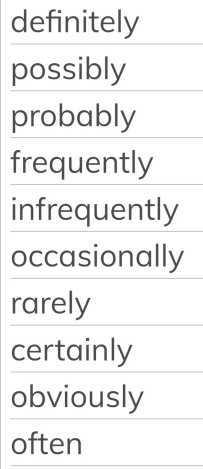 31st March31st March28th April (Summer 1)Challenge wordsChallenge wordsWords that are homophones or near homophones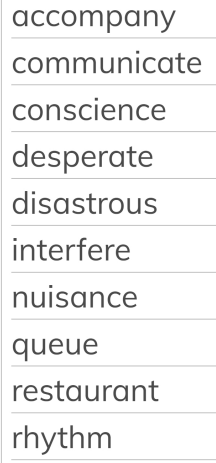 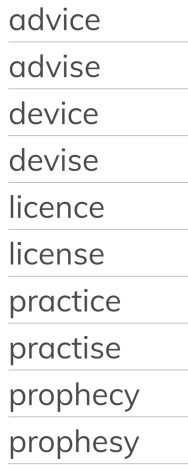 